                                                                                                                                               Приложение№3План застройки площадки по компетенциям:«Токарные работы на станках с ЧПУ», «Фрезерные работы на станках с ЧПУ»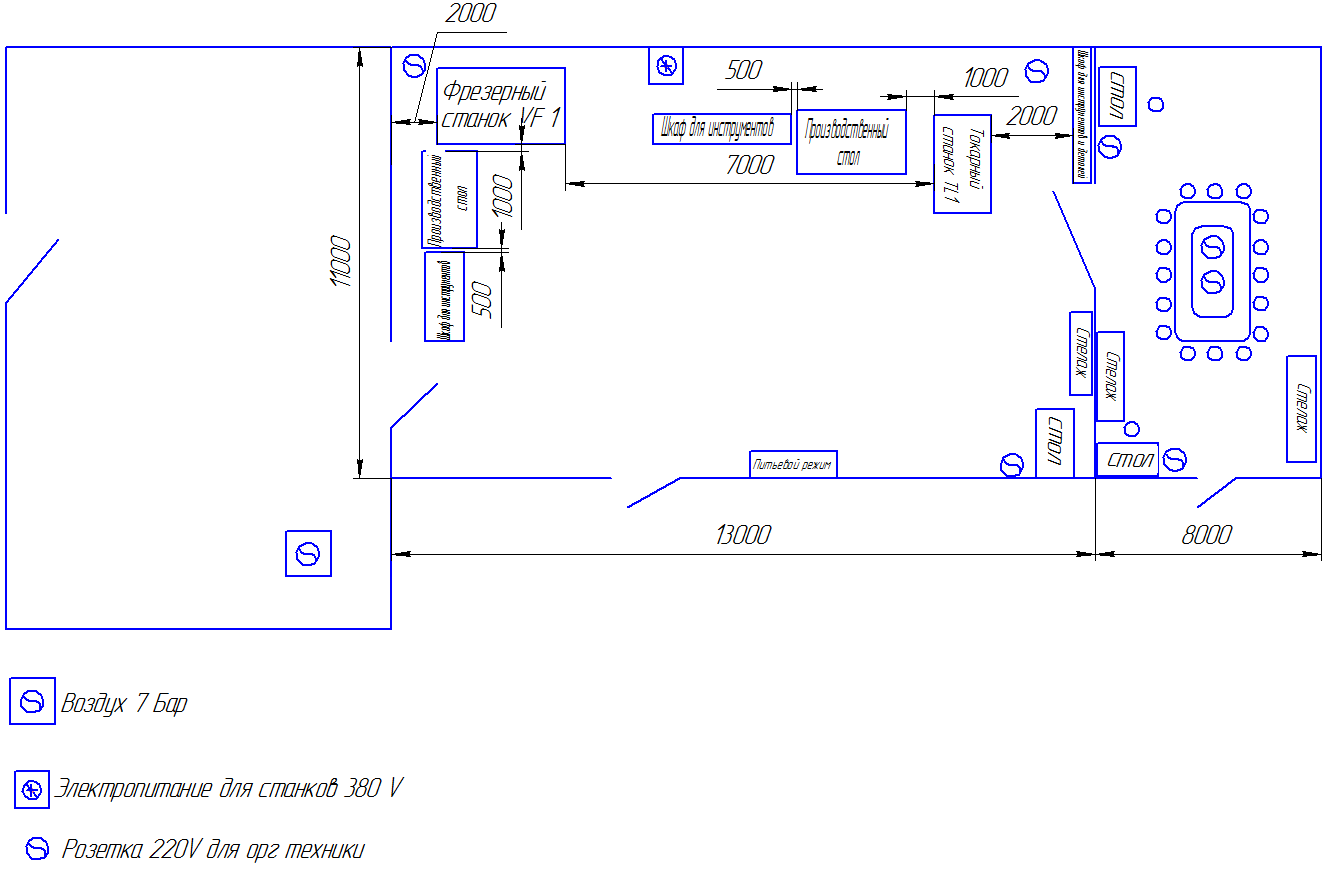  Директор КГБПОУ«Сосновоборский механико-технологический техникум»                                                                                                       А.В.Кривулин